ΕΛΛΗΝΙΚΗ ΔΗΜΟΚΡΑΤΙΑ 		    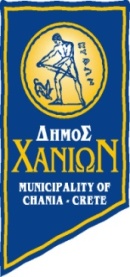 ΝΟΜΟΣ ΧΑΝΙΩΝΔΗΜΟΣ ΧΑΝΙΩΝΓΡΑΦΕΙΟ ΔΗΜΑΡΧΟΥΔ/νση: Κυδωνίας 29 Χανιά, Κρήτη    Τ.Κ.	: 73135 						 Τηλ	: 2821 3 41601  Fax	: 2821 3 41751 email: mayor@chania.gr              www.chania.gr     Υπόμνημα προς τον Υπουργό Τουρισμού  κο Χάρη Θεοχάρη και τον Γενικό Γραμματέα  Ε.Ο.Τ. κο Δημήτρη ΦραγκάκηΕνεργή στήριξη των εργαζομένων στον τουριστικό κλάδο γιατί η τωρινή χρονική συγκυρία είναι κρίσιμη. Εγγραφή στο ταμείο ανεργίας χωρίς όριο ενσήμων.Επέκταση του επιδόματος ενίσχυσης εργαζομένων για όσους δεν εργαστούν τη φετινή τουριστική περίοδο.Θέσπιση έκτακτου επιδόματος για τους εργαζομένους που τυχόν νοσήσουν και τις οικογένειές τους. 
Επίλυση επιμέρους ζητημάτων αναφορικά με τα ξενοδοχεία-καραντίναςΕπιμέλεια για την ασφαλή φύλαξη των φιλοξενουμένων μέσω πιστοποιημένων υπηρεσιών φύλαξης.Αναβάθμιση κατηγορίας καταλύματος σε επισκέπτες-φορείς και τις οικογένειές τους.Λειτουργία ενός ξενοδοχείου καραντίνας κατηγορίας 4-5 αστέρων σε επίπεδο Περιφέρειας Κρήτης και όχι ανά Περιφερειακή Ενότητα.
Αύξηση του αριθμού των ελέγχων που διενεργούνται σε ημερήσια βάση στο Αεροδρόμιο Χανίων.
Προμήθεια απαραίτητου εξοπλισμού για την ανάλυση δειγμάτων στο Νομό Χανίων και τη δραστική μείωση του χρόνου λήψης αποτελεσμάτων.
Υποστήριξη από το Υπουργείο για την υλοποίηση του πλάνου εκπαίδευσης που οργανώνουμε σε βάθος διετίας 2020-2022.
Υποστήριξη του αιτήματος για αυτόματη ανανέωση χρήσης αιγιαλού το 2020, σε επιχειρήσεις που διαγωνιστικά έχουν κατοχυρώσει την ανάλογη χρήση το προηγούμενο έτος, ώστε να μειωθεί ο χρόνος της διαγωνιστικής διαδικασίας και να αξιοποιηθεί άμεσα ο αιγιαλός και οι προσφερόμενες υπηρεσίες προς το κοινό.
Υποστήριξη του αιτήματος για έκδοση δημοτικής ενημερότητας στις ενήμερες κατά την 28/2/2020 επιχειρήσεις και όσες έχουν δημοτικές οφειλές κάτω των 2000€.
Υποστήριξη του αιτήματός μας για έκδοση νομοθετικής πράξης που να προβλέπει την αντιμετώπιση των συσσωρευμένων οφειλών των επιχειρήσεων ενοικιαζομένων αυτοκινήτων (Rent a car).
Μείωση των τελών αεροδρομίου ως μέσο διευκόλυνσης προγραμμάτων των διεθνών tour operators.
Υποστήριξη για πρόγραμμα Destination Branding της πόλης υπό την καθοδήγηση και την αιγίδα του Υπουργείου και του ΕΟΤ.Υποστήριξη του αιτήματος για εφαρμογή μειωμένου συντελεστή ΦΠΑ το 2021 σε όλες τις επιχειρήσεις που δραστηριοποιούνται στον τουριστικό κλάδο. Μέτρο που θα συντελέσει στην ενίσχυση της ανταγωνιστικότητας των τουριστικών επιχειρήσεων.                                                                            Με εκτίμηση                                                                        Ο Δήμαρχος Χανίων                                                                   Παναγιώτης Σημανδηράκης  